Тест з теми «Механічні коливання»10 класВаріант 11. Рівняння коливань має вигляд x = 0,3cos 40П t. Визначте амплітуду, період, циклічну частоту коливань.а)0,3 смб)30 смв)3 мг)40 1/сд)40П 1/се)40П t 1/сє)0,5 сж)0,05 с2. На малюнку зображено коливання...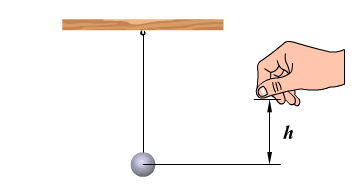 а)вільніб)вимушенів)затухаючіг)незатухаючід)автоколивання3. Визначити амплітуду та період коливання, графік якого зображено на малюнку.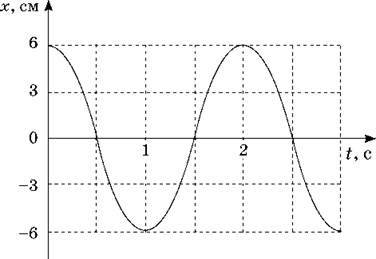 а)3 мб)3 смв)6 мг)6 смд)0,5 се)1 є)3 сж)2 с4. Який вид маятника зображено на малюнку?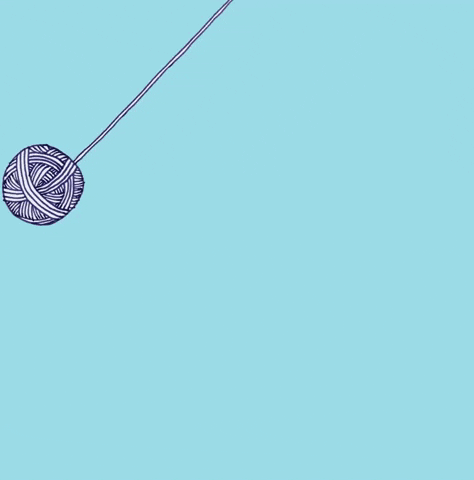 а)пружиннийб)математичнийв)фізичний5. Як зміниться період коливань пружиного маятника, якщо жорсткість пружини збільшити в 4 рази?а)збільшиться в 4 разиб)зменшиться в 4 разив)збільшиться в 2 разиг)зменшиться в 2 разид)зменшиться у 16 разіве)збільшиться у 16 разів6. В якій точці кінетична енергія маятника найбільша?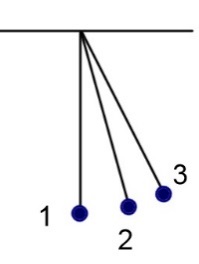 а)1б)2в)3г)у всіх точках однаковаВаріант 21. Рівняння коливань має вигляд x = 0,5sin 10П t. Визначте амплітуду, період, циклічну частоту коливань.а)0,5 смб)0,5 мв)10П t 1/сг)10П 1/сд)10 1/се)0,02 сє)0,2 сж)2 с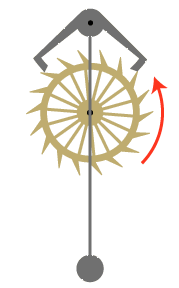 2. На малюнку зображено коливання...а)затухаючіб)незатухаючів)вільніг)вимушенід)автоколивання3. Визначити амплітуду та період коливання, графік якого зображено на малюнку.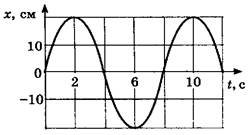 а)10 смб)20 смв)40 смг)2 сд)4 се)6 сє)8 сж)10 с4. Як зміниться період коливань пружиного маятника, якщо масу тіла збільшити в 4 рази?а)збільшиться в 2 разиб)зменшиться в 2 разив)збільшиться в 4 разиг)зменшиться в 4 разид)збільшиться в 16 разіве)зменшиться в 16 разів5. Який вид маятника зображено на малюнку?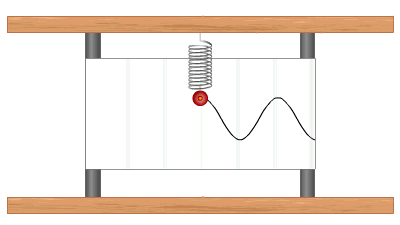 а)математичнийб)горизонтальний пружиннийв)вертикальний пружиннийг)фізичний6. В якій точці потенціальна енергія маятника найбільша?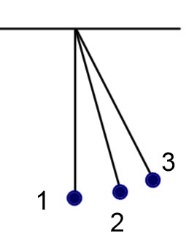 а)1б)2в)3г)у всіх точках однаковаВаріант 31. Рівняння коливань має вигляд x = 0,7cos 50П t. Визначте амплітуду, період, циклічну частоту коливань.а)0,7 смб)0,7 мв)50П t 1/сг)50 1/сд)50П 1/се)4 сє)0,4 сж)0,04 с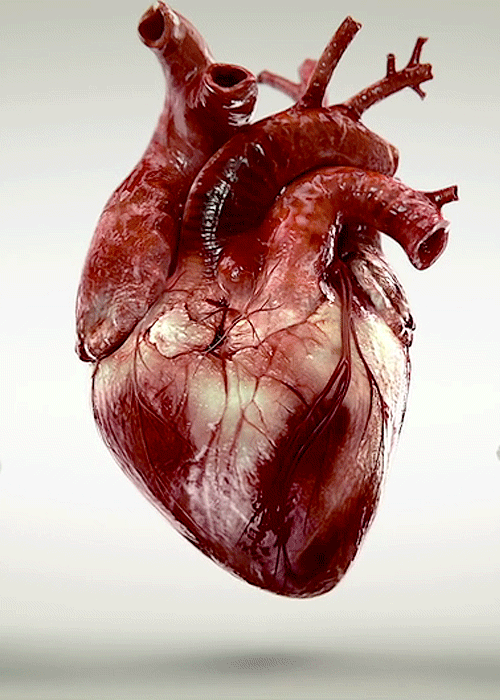 2. На малюнку зображено коливання...а)вільніб)вимушенів)автоколиванняг)затухаючід)незатухаючі3. Визначити амплітуду та період коливання, графік якого зображено на малюнку.а)0,02 мб)0,04 мв)0.05 мг)0,06 мд)2 с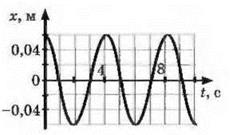 е)4 сє)6 сж)8 с4.Який вид маятника зображено на малюнку?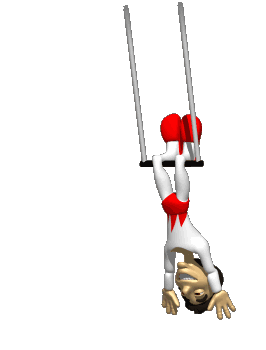 а)математичнийб)фізичнийв)вертикальний пружиннийг)горизонтальний пружинний5. Як зміниться період коливань математичного маятника, якщо довжину маятника збільшити в 2 рази?а)зменшиться в √2 разаб)збільшиться в √2 разав)зменшиться в 2 разаг)збільшиться в 2 разад)зменшиться в 4 разае)збільшиться в 4 раза6. В якій точці кінетична енергія маятника найменша?а)1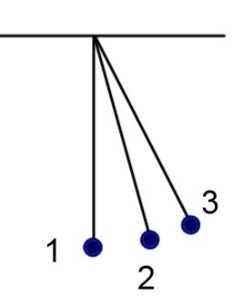 б)2в)3г)у всіх точках однаковаВаріант 41.Рівняння коливань має вигляд x = 0,8 sin 20П t. Визначте амплітуду, період, циклічну частоту коливань.а)0,8 мб)0,8 смв)20П t 1/сг)20П 1/сд)20 1/се)1 сє)0,1сж)0,01 с2. На малюнку зображено коливання...а)вільні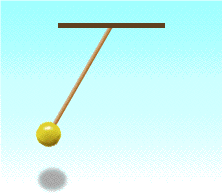 б)вимушенів)автоколиванняг)затухаючід)незатухаючі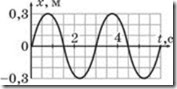 3. Визначити амплітуду та період коливання, графік якого зображено на малюнку.а)0,3 смб)30 смв)0,6 мг)1 сд)2 се)3 сє)4 сж)6 с4. Як зміниться період коливань пружиного маятника, якщо жорсткість пружини зменшити в 3 рази?а)зменшиться в √3 разиб)збільшиться в √3 разив)зменшиться в 3 разиг)збільшиться в 3 разид)збільшиться в 9 разіве)зменшиться в 9 разів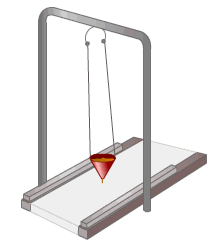 5. Який вид маятника зображено на малюнку?а)фізичнийб)математичнийв)вертикальний пружиннийг)горизонтальний пружинний6. В якій точці повна механічна енергія маятника найбільша?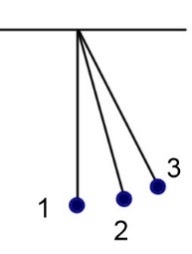 а)1б)2в)3г)в усіх точках однаковаВідповіді до тестуКласП І учняДатаОцінка123456  Варіант13б22б32б41б52б62бВ-1б д жб гг жвгаВ-2б г єб дб євавВ-3б д жв дг еббвВ-4а г єа гб еабг